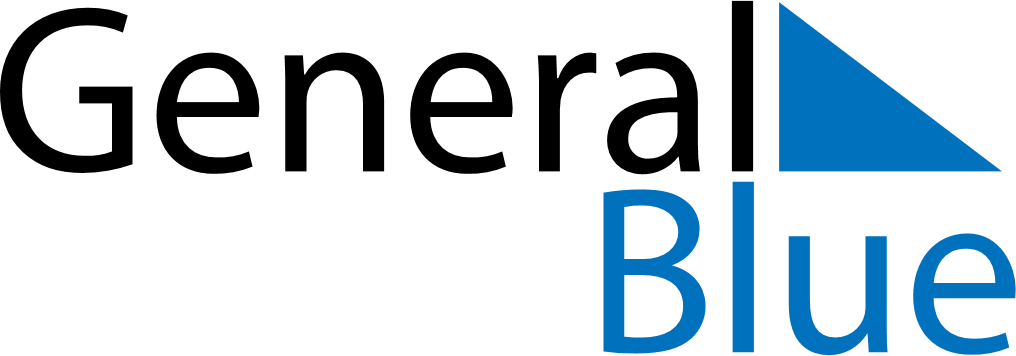 February 2024February 2024February 2024February 2024February 2024February 2024Vilufushi, Thaa Atholhu, MaldivesVilufushi, Thaa Atholhu, MaldivesVilufushi, Thaa Atholhu, MaldivesVilufushi, Thaa Atholhu, MaldivesVilufushi, Thaa Atholhu, MaldivesVilufushi, Thaa Atholhu, MaldivesSunday Monday Tuesday Wednesday Thursday Friday Saturday 1 2 3 Sunrise: 6:19 AM Sunset: 6:20 PM Daylight: 12 hours and 0 minutes. Sunrise: 6:19 AM Sunset: 6:20 PM Daylight: 12 hours and 0 minutes. Sunrise: 6:20 AM Sunset: 6:20 PM Daylight: 12 hours and 0 minutes. 4 5 6 7 8 9 10 Sunrise: 6:20 AM Sunset: 6:21 PM Daylight: 12 hours and 1 minute. Sunrise: 6:20 AM Sunset: 6:21 PM Daylight: 12 hours and 1 minute. Sunrise: 6:20 AM Sunset: 6:21 PM Daylight: 12 hours and 1 minute. Sunrise: 6:20 AM Sunset: 6:21 PM Daylight: 12 hours and 1 minute. Sunrise: 6:20 AM Sunset: 6:21 PM Daylight: 12 hours and 1 minute. Sunrise: 6:20 AM Sunset: 6:21 PM Daylight: 12 hours and 1 minute. Sunrise: 6:20 AM Sunset: 6:21 PM Daylight: 12 hours and 1 minute. 11 12 13 14 15 16 17 Sunrise: 6:20 AM Sunset: 6:21 PM Daylight: 12 hours and 1 minute. Sunrise: 6:20 AM Sunset: 6:21 PM Daylight: 12 hours and 1 minute. Sunrise: 6:19 AM Sunset: 6:21 PM Daylight: 12 hours and 2 minutes. Sunrise: 6:19 AM Sunset: 6:22 PM Daylight: 12 hours and 2 minutes. Sunrise: 6:19 AM Sunset: 6:22 PM Daylight: 12 hours and 2 minutes. Sunrise: 6:19 AM Sunset: 6:22 PM Daylight: 12 hours and 2 minutes. Sunrise: 6:19 AM Sunset: 6:22 PM Daylight: 12 hours and 2 minutes. 18 19 20 21 22 23 24 Sunrise: 6:19 AM Sunset: 6:22 PM Daylight: 12 hours and 2 minutes. Sunrise: 6:19 AM Sunset: 6:22 PM Daylight: 12 hours and 2 minutes. Sunrise: 6:19 AM Sunset: 6:22 PM Daylight: 12 hours and 2 minutes. Sunrise: 6:19 AM Sunset: 6:21 PM Daylight: 12 hours and 2 minutes. Sunrise: 6:18 AM Sunset: 6:21 PM Daylight: 12 hours and 3 minutes. Sunrise: 6:18 AM Sunset: 6:21 PM Daylight: 12 hours and 3 minutes. Sunrise: 6:18 AM Sunset: 6:21 PM Daylight: 12 hours and 3 minutes. 25 26 27 28 29 Sunrise: 6:18 AM Sunset: 6:21 PM Daylight: 12 hours and 3 minutes. Sunrise: 6:18 AM Sunset: 6:21 PM Daylight: 12 hours and 3 minutes. Sunrise: 6:17 AM Sunset: 6:21 PM Daylight: 12 hours and 3 minutes. Sunrise: 6:17 AM Sunset: 6:21 PM Daylight: 12 hours and 3 minutes. Sunrise: 6:17 AM Sunset: 6:21 PM Daylight: 12 hours and 3 minutes. 